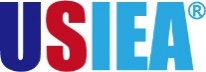 附件：伦敦政治经济学院2023暑期专业学习课程选课表Accounting (会计学)Business and Management (商科与管理)Economics (经济学)English Language (英语)LN104：商务英语（仅在第三期开设）Finance (金融学)International Relations (国际关系)Law (法律)Research Methods (科研方法)第一期：2023年6月19日–7月7日第二期：2023年7月10日–7月28日第三期：2023年7月31日–8月18日第一期第二期第三期AC110：会计学原理AC200：可持续发展报告AC210：投资银行与资产管理的财务报表分析 AC101：管理会计与财务控制AC215：商业分析与估值AC110：会计学原理第一期第二期第三期MG101：营销学MG106：战略管理MG130：组织管理MG133：组织的权力、地位与冲突MG203：产业政策：引领绿色与数字化转型MG209：谈判与协商：利益、信息、战略与权力MG103：消费者行为：营销和管理的行为基础MG107：大数据时代的管理分析MG110：决策的科学与艺术MG204：组织领导力MG206：国际和新兴市场的商业战略MG250：数字化创新管理与经济学MG300：谈判训练营：谈判艺术中的自我掌控MG101：营销学MG104：创新管理MG106：战略管理MG200：管理组织变革MG220：企业和组织战略第一期第二期第三期EC101：微观经济学导入门EC201：中级微观经济学EC203：房地产经济学与金融EC204：金融市场与全球经济：泡沫、崩溃和通胀历史EC235：欧洲一体化经济学EC351：国际经济学EC102：宏观经济学入门EC103：不平等现象：经济学、历史与社会学视角EC200：行为经济学导论EC202：中级宏观经济学EC240：环境经济学与可持续发展EC260：公共政策的政治经济学EC270：公共财政EC307：发展经济学EC320：应用计量经济学和大数据EC104：福利国家（与贫困国家）：全球经济发展的历史与现状EC212：计量经济学入门EC312：高级计量经济学第一期第二期第三期FM200：企业金融FM230：另类投资FM250：金融学FM360：期权、期货和其他金融衍生品FM202：金融风险分析与管理FM225：固定收益证券、债券市场和宏观经济FM230：另类投资FM250：金融学FM255：金融市场与投资组合管理FM350：高级公司金融第一期第二期第三期IR110：心理学基础 IR115：文化与全球化IR130：战争、权力与道义：政治理论和国际政治IR160：中东问题：权力与意识形态IR209：国际政治经济学：21世纪的国家与市场IR211：美国作为全球大国：从罗斯福到拜登IR245：国际新闻与社会——媒体在现代世界中的作用IR100：伟大的思想家和领导者：塑造全球秩序IR102：资本主义、民主与不平等：发达国家的政治经济学IR105：理解外交政策：战争、利益和正义的外交IR140：全球传播、公民和文化政治IR201：权力转移：西方的衰落、以及自由国际秩序的危机IR218：全球卫生：科学、政治与发展IR221：今日非洲：发展的政治经济学IR101：不同文化中的童年IR120：贸易、发展和环境IR204：国际移民、社会融合和公共政策IR207：国际政治经济学的发展IR214：公共政策分析IR220：数字化平台：权力、政治与反抗第一期第二期第三期LL102：国际人权概论：理论、法律和实践LL135：公司法与公司治理概论LL202：商法LL206：国际金融法LL208：言论自由、媒体和法律LL209：法律、社会与道德：当代法庭争议LL105: 国际法：当代问题LL203: 国际商业诉讼与仲裁LL204: 网络法LL300：高级谈判和调解LL100：欧盟法LL110：税收、司法和社会LL200：竞争法与竞争政策：当代全球市场的挑战LL301：公司财务法第一期第二期第三期ME102：人工智能时代的数据伦理ME116：统计学概论：透过数据了解世界ME200：金融数学的计算方法ME315：机器学习实践ME117：经济学与计量经济学的概率与统计学ME204：社交世界的数据工程ME306：真实分析ME314：数据科学与机器学习入门ME202：社交网络分析ME305：定性研究方法